ГЛАВА ГОРОДА ИШИМАПОСТАНОВЛЕНИЕ 07 декабря 2020 г.                                                                                          № 20	В соответствии с Федеральным законом Российской Федерации от 06.10.2003 № 131-ФЗ «Об общих принципах организации местного самоуправления в Российской Федерации», статьей 39 Градостроительного кодекса Российской Федерации, Уставом города Ишима, правилами землепользования и застройки муниципального образования городской округ город Ишим, утвержденными решением Ишимской городской Думы от 25.12.2009 № 350, Положением о порядке организации и проведения публичных слушаний и общественных обсуждений по вопросам градостроительной деятельности в Ишимском городском округе, утвержденным решением Ишимской городской Думы от 31.05.2018 № 193: Назначить общественные обсуждения по проектам постановлений администрации города Ишима о предоставлении разрешения на условно разрешенный вид использования земельного участка согласно приложению к настоящему постановлению.Определить:- общественные обсуждения проводятся с 11 декабря по 23 декабря 2020 года на официальном сайте по адресу: https://ishim.admtyumen.ru/mo/Ishim/economics/architecture/public_discussions.htm. - экспозиция проекта проходит в здании администрации города Ишима, по адресу: г. Ишим, ул. Гагарина, 67, каб. 105, с 14.00 до 17.00.- консультации по экспозиции проекта проводятся со вторника по пятницу с 14.00 до 17.00.- предложения и замечания, касающиеся проекта, можно подавать посредством официального сайта муниципального образования город Ишим ishim.admtyumen.ru, в письменной форме в адрес комиссии по подготовке проекта правил землепользования и застройки муниципального образования город Ишим с 11 декабря по 23 декабря 2020 года в будние дни с 10.00 до 17.00 в здании администрации города Ишима, по адресу: г. Ишим, ул. Гагарина, 67, каб. 105; а также посредством записи в книге (журнале) учета посетителей экспозиции проектов, подлежащих рассмотрению на общественных обсуждениях. -  проект, подлежащий рассмотрению на общественных обсуждениях, и информационные материалы к нему разместить на официальном сайте по следующему адресу: https://ishim.admtyumen.ru/mo/Ishim/economics/architecture/public_discussions.htm.Опубликовать настоящее постановление в газете «Ишимская правда», в сетевом издании «Официальные документы города Ишима» (http://ishimdoc.ru) и разместить на официальном сайте муниципального образования город Ишим ishim.admtyumen.ru.Контроль за исполнением постановления возложить на первого заместителя Главы города.Глава города                                                                                         Ф.Б. ШишкинПРОЕКТЫ ПОСТАНОВЛЕНИЙ АДМИНИСТРАЦИИ ГОРОДА ИШИМАО ПРЕДОСТАВЛЕНИИ РАЗРЕШЕНИЯ НАУСЛОВНО РАЗРЕШЕННЫЙ ВИД ИСПОЛЬЗОВАНИЯЗЕМЕЛЬНОГО УЧАСТКА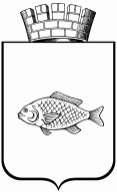 О назначении общественных обсуждений по проектам постановлений администрации города Ишима о предоставлении разрешения на условно разрешенный вид использования земельного участкаПриложение к постановлению Главы города Ишимаот 07 декабря 2020 года № 20№п/пНаименованиеИнформация по проекту1О предоставлении разрешения на условно разрешенный вид использования земельного участка по адресу: Тюменская область, г. Ишим, ул. Калинина, 133Предоставление разрешения на условно разрешенный вид использования земельного участка с кадастровым номером 72:10:0801005:943 площадью 2953 кв.м., расположенного в территориальной зоне застройки среднеэтажными жилыми домами, по адресу: Тюменская обл., г. Ишим, ул. Калинина, 133 – «магазины».Заявитель: Общество с ограниченной ответственностью «Стрелец».2О предоставлении разрешения на условно разрешенный вид использования земельного участка по адресу: Тюменская область, г. Ишим, ул. Ленина, 23Предоставление разрешения на условно разрешенный вид использования земельного участка с кадастровым номером 72:25:0104016:81 площадью 1001 кв.м., расположенного в территориальной зоне застройки среднеэтажными жилыми домами, по адресу: Тюменская обл., г. Ишим, ул. Ленина, 23 – «коммунальное обслуживание».Заявитель:Вяткин Денис Валерьевич.3О предоставлении разрешения на условно разрешенный вид использования земельного участка по адресу: Тюменская область, г. Ишим, ул. Большая Садовая, 205Предоставление разрешения на условно разрешенный вид использования земельного участка с кадастровым номером 72:25:0101010:289 площадью 931,5 кв.м., расположенного в территориальной зоне делового, общественного и коммерческого назначения, по адресу: Тюменская обл., г. Ишим, ул. Большая Садовая, 205 – «малоэтажная многоквартирная жилая застройка».Заявитель:Администрация города Ишима.4О предоставлении разрешения на условно разрешенный вид использования земельного участка по адресу: Тюменская область, г. Ишим, ул. АртиллерийскаяПредоставление разрешения на условно разрешенный вид использования земельного участка с кадастровым номером 72:25:0104011:713 площадью 16 кв.м., расположенного в территориальной зоне спортивной, по адресу: Тюменская обл., г. Ишим, ул. Артиллерийская – «общественное питание».Заявитель:Администрация города Ишима.5О предоставлении разрешения на условно разрешенный вид использования земельного участка по адресу: Тюменская область, г. Ишим, ул. Уральская, напротив дома № 17Предоставление разрешения на условно разрешенный вид использования земельного участка с кадастровым номером 72:25:0102006:1164 площадью 600 кв.м., расположенного в территориальной зоне учебно-образовательной, по адресу: Тюменская обл., г. Ишим, ул. Уральская, напротив дома № 17 – «для индивидуального жилищного строительства».Заявитель:Администрация города Ишима.